Windsock Village Property Owner Corporation MeetingTuesday, February 14, 2023 @6 :30 PM teleconferenceMeeting was called to order at 6:34 pmAttendanceKevin Roll		Ann Cady			Tom HuckmanFrank Sullivan		Mary Power			Chris McNevichCarl Tyler			Greg Howard			Chip JohnsonApprove minutes of December 20, 2022 meeting.  It was moved by Carl Tyler and seconded by Mary Power to approve the minutes as amended.  Motion passed.Treasurer’s report  Motion was made by Frank Sullivan and seconded by Tom Huckman to accept the report as presented.  Motion passed.Money Market Account	$87,579.77Checking Account		$47,341.96Balance Paving Loan		$25,854.40Dues Credit Balance		$     375.73		       Total Outstanding Dues	$  6,850.17Old BusinessDelinquent Accounts.  There are eight accounts outstanding, seven of which are of concern.  At letter was sent with statements at the end of January giving delinquent accounts until February 15, 2023 to either pay or set up a plan to pay.  Failure to do either will result in the filing of a small claims court case.C&R Violations.  There are no new violations noted.  Everyone in compliance.New BusinessSnowmobile Access Motion.  Kevin Roll made a motion to request our snow plowing company to cut an opening in the berm where the taxiway intersects Old Mill Rd to ease the crossing of snow mobiles.  There was discussion and Tom Huckman offered to cut the opening himself since he has the equipment.  He also agreed to do so yearly.Budget.  The budget for next year needs to be considered at our next meeting.Public Comment NoneNext meeting March 21, 2023 via ZoomMotion made by Tom Huckman and seconded by Mary Power to adjourn.  Motion passed.  Meeting adjourned at 6:53pmRespectfully submitted,  Ann Cady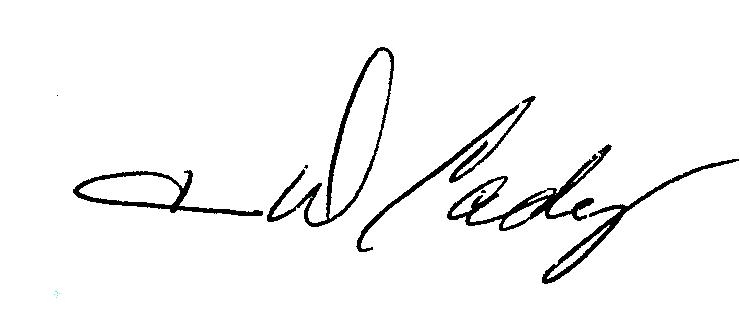 